VISITA AL MUSEO DEL PRADODPTS: GEOGRAFÍA E HISTORIA, LENGUA Y LITERATURACLASE:COMPONENTES DEL GRUPO:- Amanda Martínez-Jimena Medina-Beatriz Montesinos-Rafael Moure-Susana ParrasPROFESOR ASIGNADO:María del Carmen López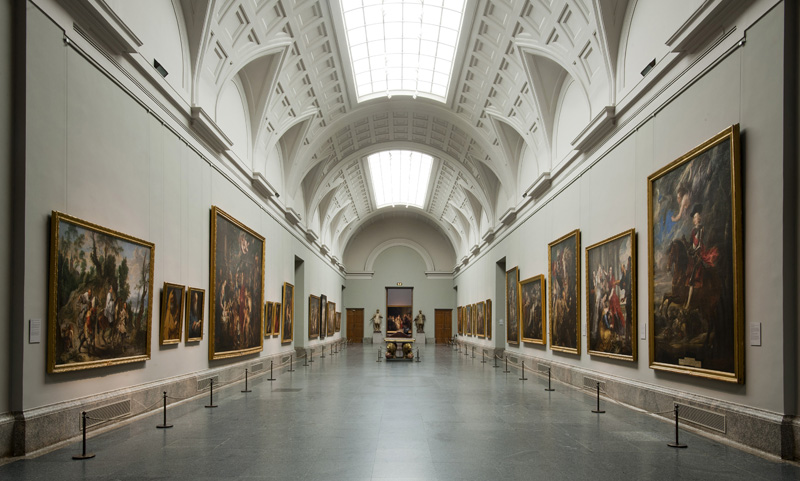 ESCULTURA  CLÁSICA  Y  NEOCLÁSICA.CLÁSICA LAS MUSAS GRIEGAS. (distribuidor Planta 0)Las musas griegas  son  un  conjunto  de  diosas  inspiradoras  de  todas  las artes  y  ciencias. Hijas de Zeus  y  Mnemóside ( la  Memoria) . Fíjate bien y   rodea cada  una  de  ellas  para  apreciar  sus  características  y  pocas  diferencias,  aunque proceden  de  dos  talleres   distintos. Su  realización  se  calcula  que  fue  aproximadamente  en  el  año  130 Dc. ¿Cuántas  musas  hay?Hay ocho esculturas de musas griegas.Nombra  a  cada  una  de  ellas  y  averigua  cuál  era  su  cometido.CLÍO: musa de la historia y de la poesía histórica.CALIOPE: musa de la poesía épica y la elocuenciaTALÍA: musa del teatro (comedia) y de la poesía bucólicaEUTERPE: musa de la música (especialmente de la flauta)TERPSÍCORE: musa de la poesía ligera y la danzaERATO: musa de la poesía amorosaURANIA: musa de la astrología y la astronomíaPOLIMNIA: musa de la poesía lírica sacra¿En  qué  material  están  esculpidas?Están esculpidas en mármol blanco¿En  qué  posición  aparecen  representadas?Las musas se encuentran sentadas, vestidas con largas túnicas griegas.Estas  musas  se  encuentran  en pedestales  a  modo  de  columna  clásica. ¿Cómo   es  el  fuste?Se encuentran sobre un fuste de madera estriado. Las musas estaban originalmente sobre fustes del mismo material que las esculturas.Averigua  qué  monarca  español  las compró  para  decorar  el  Palacio  de  la  Granja.Felipe V y su mujer, Isabel de Farnesio, compraron esta colección en 1725 a Cristina de Suecia (estuvieron expuestas en su palacio romano entre 1626 y 1689) para la decoración del palacio de La Granja de San IldefonsoB-   NEOCLASICISMO.Hemos  estudiado  en  clase al  gran  escultor  del  Neoclásico; Antonio  Canova . Aquí aparece  un grupo  escultórico  Venus y Marte  ( sala 75) y  otra  escultura Hebe ( 75)  salidas  de  su  taller,  y  por  tanto  con  las  mismas  características  del  Maestro.El  año  1815  el  rey  de  Inglaterra  Jorge IV , encarga  Venus  y  Marte  que  encierra  una  doble  lectura:Alegoría  del  triunfo  del  amor.Alegoría  del  triunfo  de  los  ingleses   sobre Napoleón.¿Qué  representa  cada  uno  de  los  dioses? ¿cuál es  su historia? 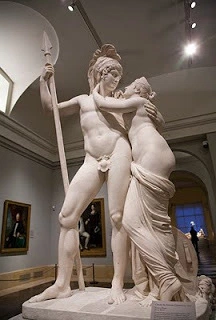 Venus es la diosa romana del amor y la belleza. Vulcano es el dios de la guerra. El marido de Venus es Vulcano, aunque en la escultura aparece acompañada de su verdadero amor y amante.¿Cómo  se  simboliza  el  triunfo  de  los  ingleses?Debido a la posición de los símbolos característicos de Marte (guerra). Su espada, su escudo y el cuerno de la abundacia se encuentran tirados en el suelo, señalando así la derrota napoleónica frente a los inglesesCita  algunas  características  de  la  escultura  Neoclásica  que  veas aquí.La elegancia y armonía de los cuerpos, además de la grandiosidad de la escultura (mide 2,3 metros de alto)¿En qué  material  está  esculpido  el  grupo?Está esculpido en mármolLa  escultura  de Hebe  sigue  los  mismos  criterios  que la  anterior;¿Podrías  describir  su  postura? Muestra el pecho desnudo. Aparece esculpida con un brazo alzado, sosteniendo una copa hecha en oro en cada mano. El escultor simuló un fuerte viento, reflejado en la forma en la que la fina tela se adhiere a las piernas.¿Quién  era  Hebe  y  a  qué  se  dedicaba?Era la personificación de la juventud, hija de Zeus y Hera. Era ayudante de los dioses, llenando sus copas con néctar, ayudando a Hera a enganchar lo caballos y cuidando a su hermano Ares.Bárbara  de  Braganza ( sala 75) fue  reina  de  España  tras  su  matrimonio  con  Fernando  VI. Su  impulso al entonces  Museo  de  Ciencias  Naturales  que  mas  tarde  se  convertiría  en  el  Museo  del  Prado  fue  grande. En  la  escultura  podemos  observar  el  detallismo  con  el  que  se  han  trabajado  las vestiduras. La  reina  aparece  sedente  y  en  actitud  relajada.¿Podrías citar el material  con  el  que  está  realizada  la  escultura?Es una escultura en bulto redondo esculpida en mármol¿Quién  fue  su  autor?Fue realizada por José Álvarez Cubero entre 1768 y 1817PINTURA  DE  HISTORIA   	 A .La rendición de Bailén (de la tradición y de la historia) Casado  de  Alisal1864. ( sala  61B)Casado del Alisal llegó con este lienzo de  inspiración velazqueña a la conquista de un nuevo realismo para la pintura española de género histórico, fijándose  en un pasaje más cercano a su  época al recordar uno de los momentos  de la guerra de la Independencia (1808-1814). El cuadro representa la capitulación del ejército francés ante las tropas españolas en las cercanías de Bailén ( 1808), inmortalizando la entrevista que celebraron el  general Castaños (capitán general de Andalucía y jefe de las tropas españolas) y el  general Dupont,  uno de los más grandes estrategas de Napoleón. El propósito era fijar las condiciones de la rendición. Castaños, al frente del ejército español, saluda respetuoso al francés vencido, quitándose el bicornio mientras se inclina en haciendo una  reverencia. Por su parte, Dupont, con actitud seria y orgullosa, responde a este ademán abriendo sus brazos en señal de completa rendición, declarándose prisionero tras entregar su espada -hasta entonces invicta- al general español.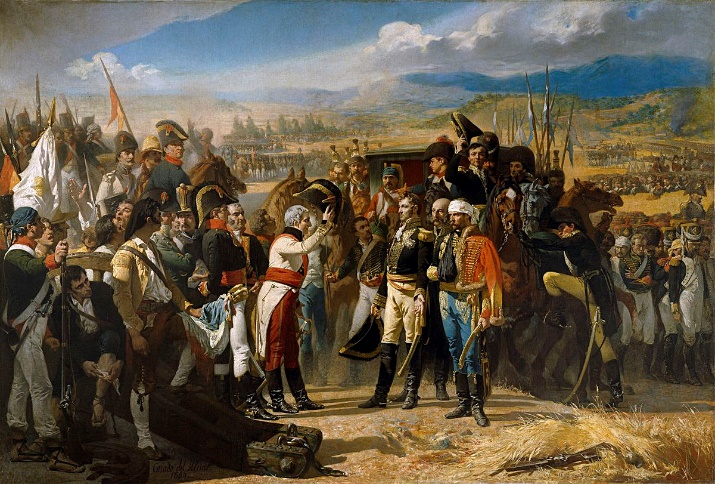 Casado del Alisal quiso rendir un claro homenaje a La rendición de Breda de Velázquez distribuyendo de forma muy semejante los grupos de los dos ejércitos, tras los que despliega una visión panorámica del escenario del combate, y haciendo hincapié en el comportamiento respetuoso del representante español ante el enemigo vencido, situando  en el centro despejado a los dos grandes protagonistas de la rendición.Responde a las siguientes  preguntas:¿Por qué recibe  este  cuadro  la  denominación  de  “pintura  de  Historia”?Las pinturas de Historia son aquellas realizadas en la segunda mitad del siglo XIX. La rendición de Bailén fue pintada en 1864¿Qué  acontecimientos  motivan  la  Guerra  de  la  Independencia española?La debilidad de la monarquía española que delegó los asuntos de gobierno en ministros, la poca confianza del pueblo en ella (motín de Aranjuez ante el intento de huida), la influencia de las ideas liberales y el afán de poder de Napoleón que amenazaba la independencia española¿Quiénes forman parte del cortejo  de  los  vencedores?Todos aquellos que ganan una batalla¿A qué te recuerdan los  mástiles  de  los  banderines  y  enseñas  que  aparecen  en  el  cuadro?A las lanzas del cuadro de Velázquez de La Rendición de BredaAverigua  dónde  se  firmó  realmente   la  paz  tras  la  Batalla  de  Bailén.En el Tratado de Valençay, en 1813B.FUSILAMIENTO  DE  TORRIJOS  Y  SUS  COMPAÑEROS  EN  LAS  PLAYAS  DE  MÁLAGA , 1888. AUTOR: ANTONIO GISBERT . ( SALA 061A)   La obra  fue   encargada durante la regencia de María Cristina de Habsburgo-Lorena por el gobierno  Sagasta  al pintor Antonio  Gisbert , para realizar un gran cuadro histórico que fuera ejemplo de la defensa de las libertades .Los personajes retratados  fueron protagonistas destacados del régimen constitucional durante el Trienio Liberal, al que pondría fin Fernando VII (absoluto) en 1823. persiguiendo a los colaboracionistas del anterior gobierno. José María Torrijos, durante el Trienio Constitucional había sido capitán general de Valencia, hizo varios intentos desde su exilio en Inglaterra de sublevarse contra Fernando VII tras su vuelta al trono. Torrijos volvió a  España y  su embarcación fue abordada  viéndose obligados los rebeldes a desembarcar. Fueron apresados y fusilados en las playas malagueñas  por el delito de alta traición. Gisbert   demuestra purismo académico y precisión dibujística. Llama la  atención la tremenda tensión emocional, al reflejar el momento inmediatamente anterior al fusilamiento,  quedando de manifiesto los diferentes sentimientos de los que van a morir reflejándose en sus rostros,  preocupación, desaliento y rabia en unos, de orgullosa resignación o emocionado abrazo en otros, y de desafiante descaro o desesperada plegaria en los guerrilleros del fondo. El personaje principal, José María Torrijos, se ubica casi en el centro de la composición aferrándose a las manos de dos de sus seguidores.  El artista provoca la reacción emocional del espectador al situar en primerísimo plano los cuerpos sin vida de los liberales fusilados.¿En  qué  época  tiene  lugar  el  Trienio liberal?¿Qué  le  caracteriza?La constitución había sido redactada en 1812. Con la llegada de Fernando VII en 1814, se anula la constitución y gobierna como monarca absoluto. El trienio liberal es la época entre 1820 y 1823 en la que España tiene un monarca constitucional gracias al golpe de estado realizado en 1820 en el que obligaron al rey a jurar y firmar la constitución.Define “guerrillero”.Soldado que forma parte de un grupo pequeño e independiente que lucha contra las fuerzas del gobierno con ataques por sorpresa. No tienen formación militarAl contemplar  en  primer plano  a  los  liberales  fusilados, ¿a qué  otro  cuadro  estudiado  por  ti  te  recuerda? ¡ quién  lo  pintó?El 3 de mayo en Madrid, pintado por Francisco de Goya¿Utilizan  la misma  técnica  pictórica ambos autores?¿ qué  les diferencia?Ambos cuadros están realizados con la técnica de óleo sobre lienzo. Mientras que este cuadro es de estilo romántico con colores fríos y apagados que transmiten sensación de tristeza, el cuadro de Goya pertenece al prerromanticismo (la pintura es oscura, muestra imágenes fuertes y crea el arquetipo del horror en la pintura española que realizó Goya en esa época)C. DOÑA   JUANA  LA  LOCA Francisco  de  Pradillo .1877. Sala 061Obra maestra  de  de Pradillo. El lienzo nos  muestra una bella visión romántica de la figura de la reina Juana I de Castilla (1479-1555); personaje en cuya historia se reunían, bajo la alta dignidad de su condición regia, aspectos tan especialmente atractivos para el espíritu decimonónico ( siglo XIX)  como la pasión arrebatadora de un amor no correspondido. La joven reina centra la composición .Viste traje de grueso terciopelo negro, ocultos sus cabellos con tocas, como corresponde a su condición de viuda. Con la mirada completamente enajenada, el perfil de su vientre acusa su avanzada gestación. Impasible al frío del desolado paraje en que se ha detenido la comitiva,  una hoguera se enciende junto a ella. La soberana vela el féretro de su  esposo. El ataúd está adornado con las armas imperiales y colocado sobre unas simples parihuelas,  flanqueado en su cabecera por dos grandes velones mortuorios, a punto de apagarse por la fuerte ráfaga de viento que sopla y  levanta en la hoguera una gran humareda.  Una dueña joven, con un breviario abierto en su regazo, contempla vigilante a la reina con resignada paciencia, mientras un monje de hábito blanco, arrodillado a su lado, con su rostro barbado prácticamente cubierto por la capucha, lee en voz baja una plegaria empuñando un cirio. Al fondo puede verse la silueta de un monasterio.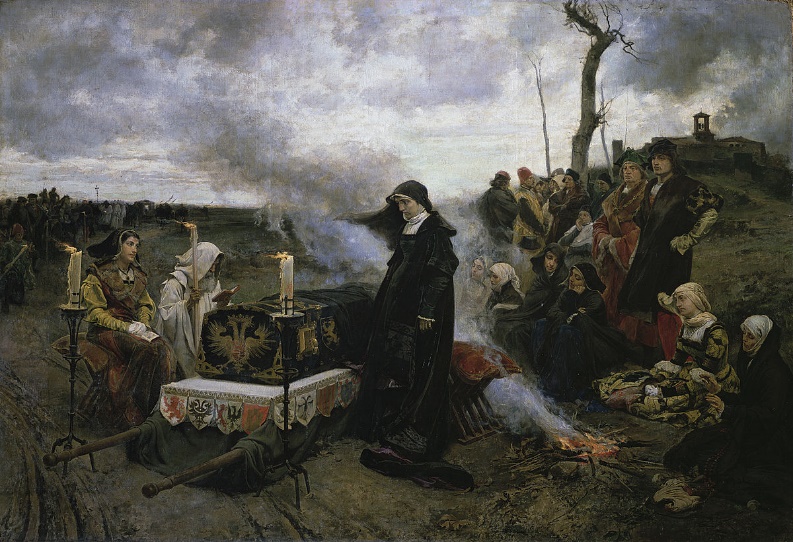 Pradillo demuestra su gran habilidad  en el sentido rítmico y perfectamente equilibrado de la composición, estructurada en aspa y envuelta en la plenitud atmosférica del paisaje abierto en que se desarrolla el episodio. Todo ello está interpretado con un realismo intenso,  dibujo definido y riguroso, pero de técnica libre. ¿Piensas  que  la  plasmación  de  las  condiciones atmosféricas  condiciona la  interpretación del  cuadro?Sí, el humo de la hoguera da un ambiente lúgubre propio de un entierro.Intenta  sumergirte  en  el  cuadro : ¿qué  sentimientos  te  provoca? ¿ por  qué?.El lienzo provoca tristeza, ya que se ve el sufrimiento de la reina ante la muerte de su marido.¿Quiénes  fueron  los  padres  de  la  Reina  Juana?Los reyes católicos, Isabel de Castilla I y Fernando II de Aragón¿Cómo  se  llamaba  su  marido  y  qué  relación  existía  entre  ambos?Felipe I de Castilla El Hermoso. Tenían una mala relación, ya que él nunca le correspondió el amor y devoción que ella le procesaba.D. EL  TESTAMENTO  DE  ISABEL  LA  CATÓLICA.  Eduardo  Rosales ( sala 061B)En la penumbra del dormitorio regio instalado en el Castillo de la Mota, la moribunda reina Isabel (1451-1504) aparece tendida en su lecho. cubierto con un dosel y rematado con el escudo de armas de Castilla. Recostada  sobre dos altos almohadones, ordena con una indicación de su mano la escritura de su última voluntad,. A la izquierda, está sentado el rey Fernando, con la mirada perdida y el pensamiento absorto. Junto a él, permanece su hija Juana, con las manos enlazadas y la mirada baja. Al extremo del lecho, acompañan a la reina en sus últimos momentos varios miembros de su Corte, encabezados por el cardenal Cisneros. A  partir de esta obra, la mayoría de los grandes pintores españoles decimonónicos volvieron los ojos hacia el realismo atmosférico del mundo velazqueño.La conquista fundamental del nuevo realismo instaurado por Rosales con esta pintura fue su especial sensibilidad para captar en los rostros de los distintos personajes  los matices más sutiles de sus sentimientos interiores, así como la particular reacción de cada uno de ellos ante las palabras de la reina, en las que se iba decidiendo pausadamente el futuro del trono de las Españas.¿Qué  entiendes  por “realismo atmosférico  del  mundo  velazqueño?Mostrar el ambiente de manera que refleje la realidad tal y como es, al igual que lo hizo Velázquez. ¿De  quién  heredó  la  reina  el  trono  de  Castilla? ¿Con  quién  contrajo  matrimonio?Hereda el trono de su hermano, Enrique IV. Se casó el 19 de octubre de 1469 con Fernando de AragónTras  la  muerte  de  la  reina  Isabel, ¿ quién  será la  principal  heredera? ¿ Por  qué  piensas  que  toma  esa  decisión  sabiendo  que  su  hija  Juana  ya  no  se  encuentra  en  perfectas  condiciones  mentales?La única posible heredera será Juana por línea sucesoria, debido a que tanto su hijo mayor como las otras hijas mayores fallecieron.¿Quién  fue  el  Cardenal  Cisneros?Cargo episcopal que gobernó la Corona de Castilla en dos ocasiones por incapacidad de la reina Juana. Entre 1506 y 1507 presidió el Consejo de Regencia que asumió el gobierno castellano tras la muerte del rey Felipe el Hermoso en espera de la llegada de Fernando el Católico. Entre 1516 y 1517 volvió a asumir el gobierno tras la muerte del rey Fernando y en espera de Carlos I.CUADROS  HISTÓRICOS  DE  GOYA.Los  cuadros  históricos  de  Goya , los  hemos  trabajado  en  clase. Vuelve  a  contemplarlos, sin  prisa  y  responde  a  las  siguientes  preguntas:LOS  FUSILAMIENTOS  DEL  2  DE  MAYO. (SALA 64-65)¿En  qué  contexto  histórico  tiene  lugar  la  pintura?Durante la Guerra de Independencia española¿Qué  otro  nombre  recibe  esta  obra?Los fusilamientos en la montaña de Príncipe Pío o El 3 de mayo en Madrid¿De  qué  técnica  se  sirve  Goya  para  resaltar lo  que  le  interesa?Usa la luz de un faro para enfocar a las personas que van a morirDescribe  los  rostros  de  las  personas  que  van  a  ser  ajusticiadas?Se tapan el rostro, transmitiendo dolor, miedo y sufrimientoCrees  que  Goya  intenta  transmitir  algún  sentimiento  al  espectador?Transmite la frialdad del acto del que fue testigoExplica  los  sentimientos  que  te  producen la  visión  del  cuadro.Dolor ante la tragedia ocurrida entre personas que son rivales solo por el lugar de nacimiento.     B. LA  CARGA  DE  LOS  MAMELUCOS.(SALA 64-65)¿Qué  otro  nombre  recibe  esta  obra?El 2 de Mayo de 1808 en Madrid o La Lucha de los Mamelucos.¿Quiénes  eran  los  mamelucos? ¿ Qué  hacían  en  España?Eran mercenarios egipcios contratados por Napoleón para su ayuda en la conquista de España.¿Qué  aspectos  le  interesa  destacar  al  autor  en  esta  obra?La brutalidad producida por la guerra que dejan víctimas en ambos bandos.Goya  prima  el  color  sobre  la  perfección  del  dibujo. ¿De  qué  colores  se  sirve  para  acentuar  el  dramatismo  del  cuadro?Colores brillantes, como el rojo, el azul y el amarillo     C. LA  FAMILIA  DE  CARLOS IV. ( PLANTA 1, SALA 32)Año en el que se realiza pinturaFue realizada en 1808¿Quién aparece en el centro? ¿Por qué?En el medio está situada María Luisa de Parma de la mano de sus hijos. Da un mensaje tranquilizador, dando a entender la seguridad de su descendencia¿A qué  otro  pintor  rinde  homenaje Goya con este cuadro?A Diego Velázquez por su cuadro “Las Meninas”.¿ Piensas  que  Goya  idealiza  a  los  personajes  del  cuadro ? ¿ Por  qué ?Aunque la familia real quedó muy satisfecha con el enorme lienzo, la crítica artística ha podido apreciar tintes casi caricaturescos en los rostros de los personajes. Sus rostros denotan una total carencia de idealización, ajustándose solamente a la realidad. PINTURAS  NEGRAS  DE  GOYA.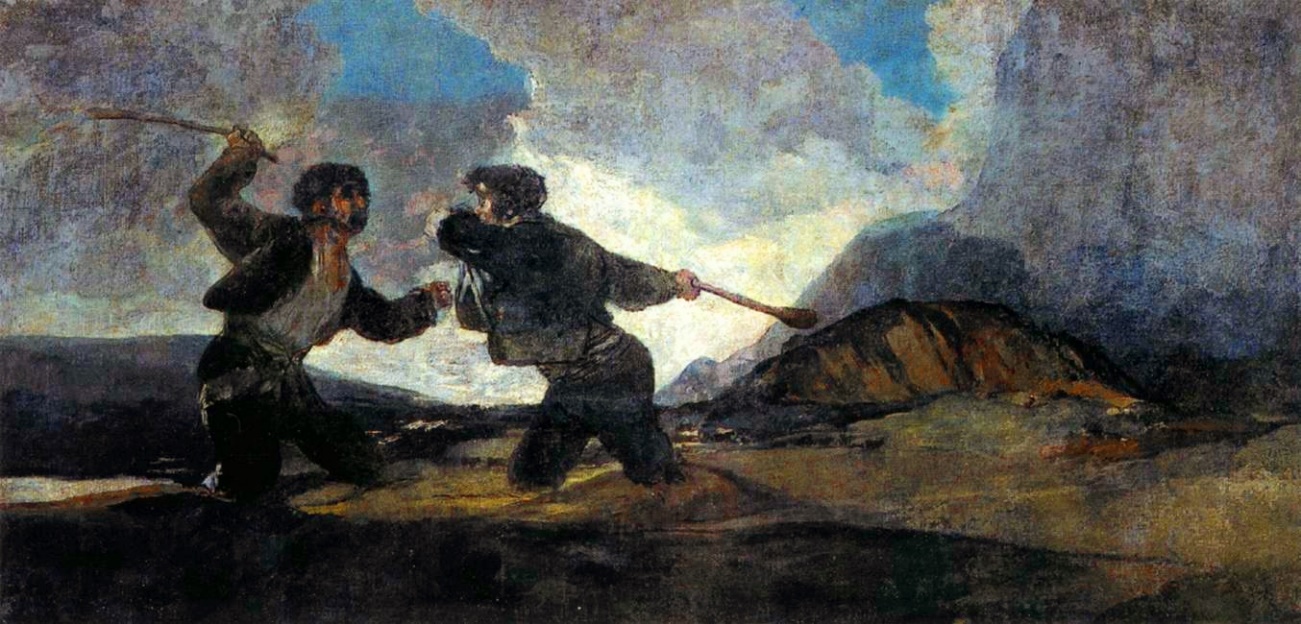 LA  MITOLOGÍA  EN  VELÁZQUEZA. LOS  BORRACHOS. ( sala 11)Contempla  el  cuadro  con  atención. Si  prescindimos  del  dios  Baco  y  el  sátiro  podríamos  pensar  que  vemos  rostros  muy  actuales  y  que  a  pesar  de  su  condición  de  borrachos , Velázquez  no  se  burla  de  ellos.¿Qué  otro  nombre  mitológico  recibe  este  cuadro? ¿Por  qué?El Triunfo de Baco¿Qué  representa  la  escena?La coronación de un borracho como parte de la corte del Dios¿Qué  personaje te  llama  más  la  atención? ¿Por  qué?El dios Baco, ya que se siente orgulloso de sus seguidores, mostrándoles respeto¿Hacia  qué  parte  del  cuadro  se  dirige  nuestra  mirada? ¿Por  qué?Hacia el cuerpo de Baco. Como una persona que se dedica a disfrutar de la vida, no muestra la imagen prototípica de un dios griego.B. LAS  HILANDERAS. ( sala 12)Cuántos  planos  adviertes  en  este  cuadro?El cuadro tienes tres planos. El primer plano son las hilanderas que se encuentran trabajando, el segundo es la aristocracia situada en la sala anterior, y el tercero es el tapiz situado al fondo de dicha sala.¿Cuál crees  que   es  la  escena  principal  ?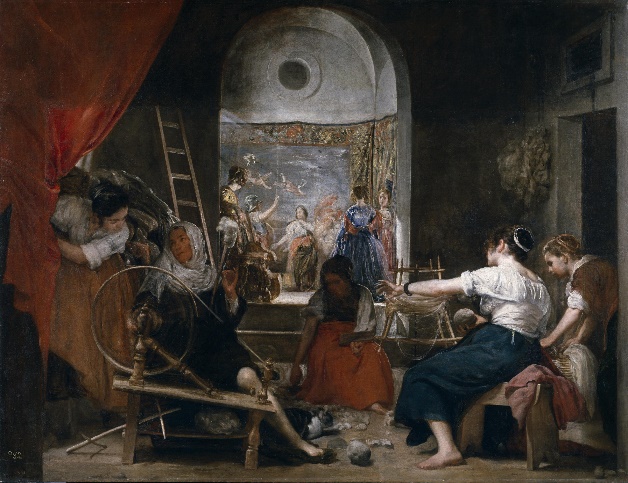 El tapiz de la sala anterior Observa  el  efecto  atmosférico  ¿ en  qué  lo  notas?Tienes la sensación de poder pasar fácilmente entre los planos  ¿Por  dónde  penetra  la  luz?Por una ventana situada en la sala del tapiz.C. MARTE. ( sala  15 A)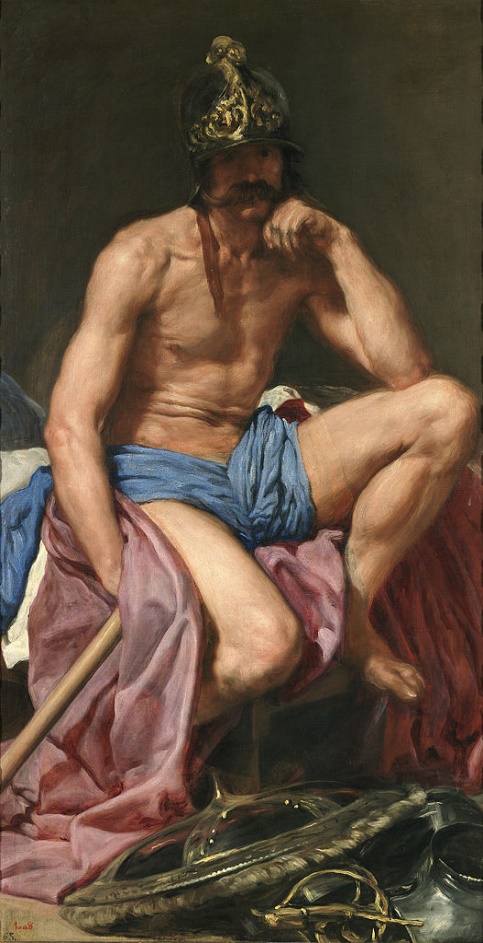 ¿Qué  sentimientos  refleja?Tristeza, representando la decadencia de EspañaSi  Marte,  dios  de  la  guerra  aparece  representado  de  esta  manera, ¿Qué  crees  que  le  había  sucedido?Él amaba a Venus, diosa del amor, pero ella estaba casada con Vulcano. Marte se ve privado de su felicidad.Velázquez  realiza  un  estudio  anatómico exhaustivo  del  personaje ¿ en  qué  se  refleja?En la definición de los músculos del Dios. 6.EL  CLAUSTRO  DE  LOS  JERÓNIMOS. (2 planta) El Monasterio de San Jerónimo el Real se estableció en 1503 y el claustro fue diseñado en el último tercio del siglo XVII. Para su construcción se empleó granito de Madrid en un estilo clásico. Sufrió un gran deterioro a causa de su abandono, y el claustro estuvo a punto de ser demolido en el siglo XIX, pero en 1925 fue declarado Monumento Nacional. De todo el conjunto sólo nos ha quedado Iglesia de los Jerónimos y este Claustro . Para su recuperación, se realizada  por  Rafael  Moneo, se desmontaron todas las piezas y  se reconstruyó el claustro pieza a pieza en su ubicación exacta original. Repartidas por su planta cuadrada, el Claustro de los Jerónimos expone unas esculturas  obra de los Leoni: Leone Leoni (1509-1590) y su hijo Pompeo (1530-1608), escultores que trabajaron para la corona española. Las obras expuestas representan a algunos miembros de la familia del emperador Carlos V: su esposa, su hermana y su hijo Felipe II.¿Qué  función  tiene  un  claustro?El claustro, tradicionalmente, ha sido empleado como un espacio de recogimiento y de reflexión. Era el lugar de reunión de la comunidad, donde se leían los capítulos de la regla de la orden y donde el abad organizaba las distintas tareas a seguir por los monjes.¿Quiénes son los Jerónimos?Es una orden religiosa católica clausura monástica y de orientación puramente que seguían al espíritu de San Jerónimo. Surgió en el siglo XIV.¿De qué material está  realizado  el  Claustro?¿ Y  las esculturas?   El claustro está realizado de granito que proviene de las canteras de Madrid.Las esculturas de los Leoni, padre e hijo, son de mármol, alabastro y bronce¿Qué elementos de poder  observas en ellas?La escultura “Carlos V y el Furor” es una obra comenzada por Leone y concluida por su hijo Pompeo. Tiene la peculiaridad de poderse desmontar su armadura. En ella se observa la lanza que sostiene Carlos V.¿Cómo se  llamaban  la  esposa  y  la  hermana  del  emperador?La esposa del emperador Carlos IV era María Luisa de Parma y su hermana María Josefa Carmela.¿Qué  vista  exterior se  observa  desde  el  claustro?Desde el claustro se ven los jardines del siglo XVIII desde una perspectiva urbana. Desde el nuevo edificio de ladrillo y granito edificado en torno al antiguo claustro, se alinea con la fachada de la iglesia dejando ver desde el exterior parte de la arquería restaurada y restituida. Durante  muchos  años  los  monarcas  españoles  contrajeron  matrimonio  en  la  iglesia de  los  Jerónimos. Averigua  quiénes  fueron  los  últimos  en  hacerlo.El monarca español Alfonso XIII y Victoria Eugenia de Battenberg